MINISTERIO DE EDUCACION PÚBLICADEPARTAMENTO DE ESPECIALIDADES  TÉCNICASCOLEGIO TECNICO PROFESIONAL……………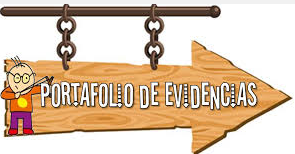 INFORMACIÓN GENERALNombre del estudianteEspecialidad:Nivel: X (    ) XI ( *   ) XII (    )Fecha de nacimientoDirección exacta de residenciaNúmeros de teléfonoCorreo electrónicoSUB ÁREA: PROGRAMACIÓNSUB ÁREA: PROGRAMACIÓNSUB ÁREA: PROGRAMACIÓNSUB ÁREA: PROGRAMACIÓNSUB ÁREA: PROGRAMACIÓNSUB ÁREA: PROGRAMACIÓNSUB ÁREA: PROGRAMACIÓNUnidad de estudio: ProgramaciónUnidad de estudio: ProgramaciónUnidad de estudio: ProgramaciónUnidad de estudio: ProgramaciónUnidad de estudio: ProgramaciónUnidad de estudio: ProgramaciónUnidad de estudio: ProgramaciónPropósito: Desarrollar en el o la estudiante los conocimientos, habilidades y destrezas para el  desarrollo de programas en el lenguaje de programación.Propósito: Desarrollar en el o la estudiante los conocimientos, habilidades y destrezas para el  desarrollo de programas en el lenguaje de programación.Propósito: Desarrollar en el o la estudiante los conocimientos, habilidades y destrezas para el  desarrollo de programas en el lenguaje de programación.Propósito: Desarrollar en el o la estudiante los conocimientos, habilidades y destrezas para el  desarrollo de programas en el lenguaje de programación.Propósito: Desarrollar en el o la estudiante los conocimientos, habilidades y destrezas para el  desarrollo de programas en el lenguaje de programación.Propósito: Desarrollar en el o la estudiante los conocimientos, habilidades y destrezas para el  desarrollo de programas en el lenguaje de programación.Propósito: Desarrollar en el o la estudiante los conocimientos, habilidades y destrezas para el  desarrollo de programas en el lenguaje de programación.Criterio de desempeñoEvidenciaAlcanzadasAlcanzadasObservaciones y estrategias por mejorar Competente CompetenteCriterio de desempeñoEvidenciaSiAún noObservaciones y estrategias por mejorarSi Aún noIdentifica los elementos que integran el entorno de trabajo del lenguaje de programación.Reconoce la sintaxis utilizada en el lenguaje de programación.Identifica los elementos que integran el entorno de trabajo del lenguaje de programación.Utiliza la sintaxis del lenguaje de programación en el desarrollo de programas.Identifica los elementos que integran el entorno de trabajo del lenguaje de programación.Explica cada una de las funciones del compilador.Identifica los elementos que integran el entorno de trabajo del lenguaje de programación.Utiliza las funciones y herramientas del compilador del lenguaje de programación.Criterio de desempeñoEvidenciaAlcanzadasAlcanzadasObservaciones y estrategias por mejorar Competente CompetenteCriterio de desempeñoEvidenciaSiAún noObservaciones y estrategias por mejorarSi Aún noDesarrolla programas sencillos utilizando estructuras de selección, operadores, estructuras de repetición y funciones en lenguaje de programación. Describe el uso de operadores en el lenguaje de programación.Desarrolla programas sencillos utilizando estructuras de selección, operadores, estructuras de repetición y funciones en lenguaje de programación. Declara e invoca funciones en el lenguaje de programación.Desarrolla programas sencillos utilizando estructuras de selección, operadores, estructuras de repetición y funciones en lenguaje de programación. Resuelve problemas específicos utilizando estructuras de selección o repetición y funciones en el lenguaje de programación.Desarrolla programas sencillos utilizando estructuras de selección, operadores, estructuras de repetición y funciones en lenguaje de programación. Diseña programas sencillos utilizando las estructuras y funciones del lenguaje de programación.Criterio de desempeñoEvidenciaAlcanzadasAlcanzadasObservaciones y estrategias por mejorarObservaciones y estrategias por mejorar Competente CompetenteCriterio de desempeñoEvidenciaSiAún noObservaciones y estrategias por mejorarObservaciones y estrategias por mejorarSi Aún noAplica las herramientas y funciones disponibles en el lenguaje de programación para el manejo de entrada – salida.Distingue las características y tipos de flujos utilizados en el lenguaje de programación.Aplica las herramientas y funciones disponibles en el lenguaje de programación para el manejo de entrada – salida.Representa el uso de formatos para el manejo de entrada / salida con formato.Aplica las herramientas y funciones disponibles en el lenguaje de programación para el manejo de entrada – salida.Utiliza banderas en el manejo de la entrada / salida.Aplica las herramientas y funciones disponibles en el lenguaje de programación para el manejo de entrada – salida.Diseña programas en el lenguaje de programación que contengan operaciones de manejo de entrada / salida.Nombre del estudiantes y firma:Nombre del estudiantes y firma:Nombre del estudiantes y firma:Nombre del estudiantes y firma:Nombre del estudiantes y firma:Fecha:Fecha:Fecha:Nombre del docente y firma:Nombre del docente y firma:Nombre del docente y firma:Nombre del docente y firma:Nombre del docente y firma:Fecha:Fecha:Fecha:Nombre del encargado y firma:Nombre del encargado y firma:Nombre del encargado y firma:Nombre del encargado y firma:Nombre del encargado y firma:Fecha:Fecha:Fecha:Unidad de estudio: Estructuras de datosUnidad de estudio: Estructuras de datosUnidad de estudio: Estructuras de datosUnidad de estudio: Estructuras de datosUnidad de estudio: Estructuras de datosUnidad de estudio: Estructuras de datosUnidad de estudio: Estructuras de datosPropósito: Desarrollar en los estudiantes los conocimientos, habilidades y destrezas necesarias para la implementación de las diferentes estructuras de datos como herramienta para la solución de problemas específicos.Propósito: Desarrollar en los estudiantes los conocimientos, habilidades y destrezas necesarias para la implementación de las diferentes estructuras de datos como herramienta para la solución de problemas específicos.Propósito: Desarrollar en los estudiantes los conocimientos, habilidades y destrezas necesarias para la implementación de las diferentes estructuras de datos como herramienta para la solución de problemas específicos.Propósito: Desarrollar en los estudiantes los conocimientos, habilidades y destrezas necesarias para la implementación de las diferentes estructuras de datos como herramienta para la solución de problemas específicos.Propósito: Desarrollar en los estudiantes los conocimientos, habilidades y destrezas necesarias para la implementación de las diferentes estructuras de datos como herramienta para la solución de problemas específicos.Propósito: Desarrollar en los estudiantes los conocimientos, habilidades y destrezas necesarias para la implementación de las diferentes estructuras de datos como herramienta para la solución de problemas específicos.Propósito: Desarrollar en los estudiantes los conocimientos, habilidades y destrezas necesarias para la implementación de las diferentes estructuras de datos como herramienta para la solución de problemas específicos.Criterio de desempeñoEvidenciaAlcanzadasAlcanzadasObservaciones y estrategias por mejorar Competente CompetenteCriterio de desempeñoEvidenciaSiAún noObservaciones y estrategias por mejorarSi Aún noIdentifica los conceptos, características, usos y aplicaciones de  las diferentes estructuras de datos.Clasifica las estructuras de datos de acuerdo con sus características.Reconoce los componentes  de cada una de las diferentes estructuras de datos.Aplica operaciones básicas de listas.Reconoce los componentes  de cada una de las diferentes estructuras de datos.Utiliza las diferentes formas almacenamiento.Reconoce los componentes  de cada una de las diferentes estructuras de datos.Utiliza el espacio disponible por medio de listas enlazadas.Criterio de desempeñoEvidenciaAlcanzadasAlcanzadasObservaciones y estrategias por mejorarObservaciones y estrategias por mejorar Competente CompetenteCriterio de desempeñoEvidenciaSiAún noObservaciones y estrategias por mejorarObservaciones y estrategias por mejorarSi Aún noRepresenta gráficamente listas enlazadas.Aplica las listas enlazadas en la resolución de problemas.Diseña programas que utilizan las listas enlazadas.Nombre del estudiantes y firma:Nombre del estudiantes y firma:Nombre del estudiantes y firma:Nombre del estudiantes y firma:Nombre del estudiantes y firma:Fecha:Fecha:Fecha:Nombre del docente y firma:Nombre del docente y firma:Nombre del docente y firma:Nombre del docente y firma:Nombre del docente y firma:Fecha:Fecha:Fecha:Nombre del encargado y firma:Nombre del encargado y firma:Nombre del encargado y firma:Nombre del encargado y firma:Nombre del encargado y firma:Fecha:Fecha:Fecha:Unidad de estudio: Implementación de Estructuras de DatosUnidad de estudio: Implementación de Estructuras de DatosUnidad de estudio: Implementación de Estructuras de DatosUnidad de estudio: Implementación de Estructuras de DatosUnidad de estudio: Implementación de Estructuras de DatosUnidad de estudio: Implementación de Estructuras de DatosUnidad de estudio: Implementación de Estructuras de DatosPropósito: Desarrollar en los estudiantes los conocimientos, habilidades y destrezas necesarias para la implementación de las diferentes estructuras de datos como herramienta para la solución de problemas específicosPropósito: Desarrollar en los estudiantes los conocimientos, habilidades y destrezas necesarias para la implementación de las diferentes estructuras de datos como herramienta para la solución de problemas específicosPropósito: Desarrollar en los estudiantes los conocimientos, habilidades y destrezas necesarias para la implementación de las diferentes estructuras de datos como herramienta para la solución de problemas específicosPropósito: Desarrollar en los estudiantes los conocimientos, habilidades y destrezas necesarias para la implementación de las diferentes estructuras de datos como herramienta para la solución de problemas específicosPropósito: Desarrollar en los estudiantes los conocimientos, habilidades y destrezas necesarias para la implementación de las diferentes estructuras de datos como herramienta para la solución de problemas específicosPropósito: Desarrollar en los estudiantes los conocimientos, habilidades y destrezas necesarias para la implementación de las diferentes estructuras de datos como herramienta para la solución de problemas específicosPropósito: Desarrollar en los estudiantes los conocimientos, habilidades y destrezas necesarias para la implementación de las diferentes estructuras de datos como herramienta para la solución de problemas específicosCriterio de desempeñoEvidenciaAlcanzadasAlcanzadasObservaciones y estrategias por mejorar Competente CompetenteCriterio de desempeñoEvidenciaSiAún noObservaciones y estrategias por mejorarSi Aún noUtiliza los principios conceptuales y teóricos para el manejo de pilas y colas como herramientas para la solución de problemas específicos.Describe las funciones y aplicaciones de las pilas y colas.Utiliza los principios conceptuales y teóricos para el manejo de pilas y colas como herramientas para la solución de problemas específicos.Utiliza la sintaxis para la declaración de pilas y colas.Utiliza los principios conceptuales y teóricos para el manejo de pilas y colas como herramientas para la solución de problemas específicos.Realiza diferentes  operaciones sobre pilas y colas.Utiliza los principios conceptuales y teóricos para el manejo de pilas y colas como herramientas para la solución de problemas específicos.Aplica las características de las pilas y colas en la solución de problemas.Aplica la teoría de grafos y árboles para la resolución de problemas.Describe las operaciones básicas a realizar con grafos.Aplica la teoría de grafos y árboles para la resolución de problemas.Distingue las rutas críticas en diferentes grafos.Criterio de desempeñoEvidenciaAlcanzadasAlcanzadasObservaciones y estrategias por mejorar Competente CompetenteCriterio de desempeñoEvidenciaSiAún noObservaciones y estrategias por mejorarSi Aún noRealiza el recorrido de grafos específicos.Aplica grafos en el desarrollo de programas.Representa e identifica  los diferentes tipos de árboles.Utiliza los  métodos de búsqueda.Realiza las operaciones de inserción y supresión de nodos.Aplica el procedimiento para el balanceo de árboles de búsqueda binarios.Aplica la teoría de árboles en la solución de problemas específicos.Criterio de desempeñoEvidenciaAlcanzadasAlcanzadasObservaciones y estrategias por mejorar Competente CompetenteCriterio de desempeñoEvidenciaSiAún noObservaciones y estrategias por mejorarSi Aún noUtiliza las herramientas disponibles para la  definición, declaración y manejo de archivos.Describe el procedimiento para el acceso de archivos.Utiliza las herramientas disponibles para la  definición, declaración y manejo de archivos.Describe  el procedimiento para organizar archivos.Utiliza las herramientas disponibles para la  definición, declaración y manejo de archivos.Aplica las diferentes maneras de accesar un archivo.Utiliza las herramientas disponibles para la  definición, declaración y manejo de archivos.Aplica las operaciones sobre un archivo binario.Utiliza las herramientas disponibles para la  definición, declaración y manejo de archivos.Utiliza dispositivos de control.Utiliza las herramientas disponibles para la  definición, declaración y manejo de archivos.Maneja  buffer o almacenamiento temporal.Utiliza las herramientas disponibles para la  definición, declaración y manejo de archivos.Aplica el procedimiento de apertura y cierre de archivos.Utiliza las herramientas disponibles para la  definición, declaración y manejo de archivos.Describe las características y aplicaciones de los archivos secuenciales. Criterio de desempeñoEvidenciaAlcanzadasAlcanzadasObservaciones y estrategias por mejorar Competente CompetenteCriterio de desempeñoEvidenciaSiAún noObservaciones y estrategias por mejorarSi Aún noExplica los procedimientos para la ordenación y almacenamiento de registros en archivos secuenciales.Aplica los procedimientos para la creación, actualización y recuperación de la información en archivos secuenciales.Aplica procedimientos de ordenamiento y mezcla de archivos secuenciales.Utiliza las técnicas de direccionamiento, mapeo, búsqueda y cálculo de direcciones en archivos relativos.Utiliza métodos para el manejo de colisiones en archivos relativos.Analiza  el desempeño de los archivos relativos.Criterio de desempeñoEvidenciaAlcanzadasAlcanzadasObservaciones y estrategias por mejorar Competente CompetenteCriterio de desempeñoEvidenciaSiAún noObservaciones y estrategias por mejorarSi Aún noCriterio de desempeñoAplica los procedimientos para la creación, actualización y recuperación de la información en archivos relativos.Criterio de desempeñoAplica procedimientos de direccionamiento y búsqueda en archivos relativos.Criterio de desempeñoReconoce los  conceptos básicos relacionados con archivos secuenciales indexados.Criterio de desempeñoDistingue las características y aplicaciones de los archivos secuenciales indexados.Criterio de desempeñoAplica los archivos secuenciales indexados en la solución de problemas.Criterio de desempeñoEjemplifica el uso de los archivos secuenciales indexados.Criterio de desempeñoEvidenciaAlcanzadasAlcanzadasObservaciones y estrategias por mejorarObservaciones y estrategias por mejorar Competente CompetenteCriterio de desempeñoEvidenciaSiAún noObservaciones y estrategias por mejorarObservaciones y estrategias por mejorarSi Aún noAplica los diferentes métodos y técnicas para la validación de programas.Identifica las estrategias para la validación de programas.Aplica los diferentes métodos y técnicas para la validación de programas.Aplica  test para la evaluación de programas.Aplica los diferentes métodos y técnicas para la validación de programas.Documenta los  programas desarrollados.Aplica los diferentes métodos y técnicas para la validación de programas.Utiliza los diferentes métodos para la validación de programas.Nombre del estudiantes y firma:Nombre del estudiantes y firma:Nombre del estudiantes y firma:Nombre del estudiantes y firma:Nombre del estudiantes y firma:Fecha:Fecha:Fecha:Nombre del docente y firma:Nombre del docente y firma:Nombre del docente y firma:Nombre del docente y firma:Nombre del docente y firma:Fecha:Fecha:Fecha:Nombre del encargado y firma:Nombre del encargado y firma:Nombre del encargado y firma:Nombre del encargado y firma:Nombre del encargado y firma:Fecha:Fecha:Fecha:Unidad de estudio: Introducción a  a ObjetosUnidad de estudio: Introducción a  a ObjetosUnidad de estudio: Introducción a  a ObjetosUnidad de estudio: Introducción a  a ObjetosUnidad de estudio: Introducción a  a ObjetosUnidad de estudio: Introducción a  a ObjetosUnidad de estudio: Introducción a  a ObjetosUnidad de estudio: Introducción a  a ObjetosPropósito: Desarrollar en los estudiantes los conocimientos, habilidades y destrezas necesarias para la implementación de los elementos relacionados con la programación orientada a objetos en la solución de problemas específicos.Propósito: Desarrollar en los estudiantes los conocimientos, habilidades y destrezas necesarias para la implementación de los elementos relacionados con la programación orientada a objetos en la solución de problemas específicos.Propósito: Desarrollar en los estudiantes los conocimientos, habilidades y destrezas necesarias para la implementación de los elementos relacionados con la programación orientada a objetos en la solución de problemas específicos.Propósito: Desarrollar en los estudiantes los conocimientos, habilidades y destrezas necesarias para la implementación de los elementos relacionados con la programación orientada a objetos en la solución de problemas específicos.Propósito: Desarrollar en los estudiantes los conocimientos, habilidades y destrezas necesarias para la implementación de los elementos relacionados con la programación orientada a objetos en la solución de problemas específicos.Propósito: Desarrollar en los estudiantes los conocimientos, habilidades y destrezas necesarias para la implementación de los elementos relacionados con la programación orientada a objetos en la solución de problemas específicos.Propósito: Desarrollar en los estudiantes los conocimientos, habilidades y destrezas necesarias para la implementación de los elementos relacionados con la programación orientada a objetos en la solución de problemas específicos.Propósito: Desarrollar en los estudiantes los conocimientos, habilidades y destrezas necesarias para la implementación de los elementos relacionados con la programación orientada a objetos en la solución de problemas específicos.Criterio de desempeñoEvidenciaAlcanzadasAlcanzadasObservaciones y estrategias por mejorarObservaciones y estrategias por mejorarCompetente Competente Criterio de desempeñoEvidenciaSiAún noObservaciones y estrategias por mejorarObservaciones y estrategias por mejorarSi Aún noIdentifica los conceptos, características y aplicaciones de la programación orientada a objetos.Aplica las estrategias para la construcción de módulos.Aplica los principios de modularidad utilizada por la programación orientada a objetos.Distingue las normas básicas para el trabajo con clases y herencias.Aplica los principios de modularidad utilizada por la programación orientada a objetos.Explica los procedimientos para la comunicación entre objetos.Aplica los principios de modularidad utilizada por la programación orientada a objetos.Demuestra los conceptos asociados al trabajo con objetos.Nombre del estudiantes y firma:Nombre del estudiantes y firma:Nombre del estudiantes y firma:Nombre del estudiantes y firma:Nombre del estudiantes y firma:Fecha:Fecha:Fecha:Nombre del docente y firma:Nombre del docente y firma:Nombre del docente y firma:Nombre del docente y firma:Nombre del docente y firma:Fecha:Fecha:Fecha:Nombre del encargado y firma:Nombre del encargado y firma:Nombre del encargado y firma:Nombre del encargado y firma:Nombre del encargado y firma:Fecha:Fecha:Fecha:Unidad de estudio: Programación Orientada a ObjetosUnidad de estudio: Programación Orientada a ObjetosUnidad de estudio: Programación Orientada a ObjetosUnidad de estudio: Programación Orientada a ObjetosUnidad de estudio: Programación Orientada a ObjetosUnidad de estudio: Programación Orientada a ObjetosUnidad de estudio: Programación Orientada a ObjetosUnidad de estudio: Programación Orientada a ObjetosUnidad de estudio: Programación Orientada a ObjetosPropósito: Desarrollar en el o la estudiante los conocimientos, habilidades y destrezas para el  desarrollo de programas orientados a objetos  en el lenguaje de programación.Propósito: Desarrollar en el o la estudiante los conocimientos, habilidades y destrezas para el  desarrollo de programas orientados a objetos  en el lenguaje de programación.Propósito: Desarrollar en el o la estudiante los conocimientos, habilidades y destrezas para el  desarrollo de programas orientados a objetos  en el lenguaje de programación.Propósito: Desarrollar en el o la estudiante los conocimientos, habilidades y destrezas para el  desarrollo de programas orientados a objetos  en el lenguaje de programación.Propósito: Desarrollar en el o la estudiante los conocimientos, habilidades y destrezas para el  desarrollo de programas orientados a objetos  en el lenguaje de programación.Propósito: Desarrollar en el o la estudiante los conocimientos, habilidades y destrezas para el  desarrollo de programas orientados a objetos  en el lenguaje de programación.Propósito: Desarrollar en el o la estudiante los conocimientos, habilidades y destrezas para el  desarrollo de programas orientados a objetos  en el lenguaje de programación.Propósito: Desarrollar en el o la estudiante los conocimientos, habilidades y destrezas para el  desarrollo de programas orientados a objetos  en el lenguaje de programación.Propósito: Desarrollar en el o la estudiante los conocimientos, habilidades y destrezas para el  desarrollo de programas orientados a objetos  en el lenguaje de programación.Criterio de desempeñoEvidenciaAlcanzadasAlcanzadasAlcanzadasObservaciones y estrategias por mejorar Competente Competente CompetenteCriterio de desempeñoEvidenciaSiSiAún noObservaciones y estrategias por mejorarSi Si Aún noIdentifica los conceptos, características y aplicaciones de la programación orientada a objetos.Aplica  los principios para la implementación de estructuras. Aplica  los principios para la implementación de estructuras. Identifica los conceptos, características y aplicaciones de la programación orientada a objetos.Implementa  los conceptos de herencia y polimorfismo es aplicaciones. Implementa  los conceptos de herencia y polimorfismo es aplicaciones. Identifica los conceptos, características y aplicaciones de la programación orientada a objetos.Implementa las operaciones de E/S. Implementa las operaciones de E/S. Identifica los conceptos, características y aplicaciones de la programación orientada a objetos.Aplica el procedimiento para el manejo de excepciones. Aplica el procedimiento para el manejo de excepciones. Aplica los principios de modularidad utilizada para la programación orientada a objetos.Aplica  las estrategias para la construcción de módulos. Aplica  las estrategias para la construcción de módulos. Criterio de desempeñoEvidenciaAlcanzadasAlcanzadasObservaciones y estrategias por mejorarObservaciones y estrategias por mejorar Competente Competente CompetenteCriterio de desempeñoEvidenciaSiAún noObservaciones y estrategias por mejorarObservaciones y estrategias por mejorarSi Si Aún noDistingue los elementos fundamentales de la programación orientada a objetosReconoce los usos y aplicaciones de los objetos en la programación.Distingue los elementos fundamentales de la programación orientada a objetosDistingue las normas básicas para el trabajo con clases y herencias.Nombre del estudiantes y firma:Nombre del estudiantes y firma:Nombre del estudiantes y firma:Nombre del estudiantes y firma:Nombre del estudiantes y firma:Fecha:Fecha:Fecha:Fecha:Nombre del docente y firma:Nombre del docente y firma:Nombre del docente y firma:Nombre del docente y firma:Nombre del docente y firma:Fecha:Fecha:Fecha:Fecha:Nombre del encargado y firma:Nombre del encargado y firma:Nombre del encargado y firma:Nombre del encargado y firma:Nombre del encargado y firma:Fecha:Fecha:Fecha:Fecha:Unidad de estudio: Cultura de la calidadUnidad de estudio: Cultura de la calidadUnidad de estudio: Cultura de la calidadUnidad de estudio: Cultura de la calidadUnidad de estudio: Cultura de la calidadUnidad de estudio: Cultura de la calidadUnidad de estudio: Cultura de la calidadPropósito: Desarrollar en los estudiantes los conocimientos, habilidades y destrezas para distinguir los principales aspectos relacionados con la calidad y el servicio al cliente.Propósito: Desarrollar en los estudiantes los conocimientos, habilidades y destrezas para distinguir los principales aspectos relacionados con la calidad y el servicio al cliente.Propósito: Desarrollar en los estudiantes los conocimientos, habilidades y destrezas para distinguir los principales aspectos relacionados con la calidad y el servicio al cliente.Propósito: Desarrollar en los estudiantes los conocimientos, habilidades y destrezas para distinguir los principales aspectos relacionados con la calidad y el servicio al cliente.Propósito: Desarrollar en los estudiantes los conocimientos, habilidades y destrezas para distinguir los principales aspectos relacionados con la calidad y el servicio al cliente.Propósito: Desarrollar en los estudiantes los conocimientos, habilidades y destrezas para distinguir los principales aspectos relacionados con la calidad y el servicio al cliente.Propósito: Desarrollar en los estudiantes los conocimientos, habilidades y destrezas para distinguir los principales aspectos relacionados con la calidad y el servicio al cliente.Criterio de desempeñoEvidenciaAlcanzadasAlcanzadasObservaciones y estrategias por mejorarCompetente Competente Criterio de desempeñoEvidenciaSiAún noObservaciones y estrategias por mejorarSi Aún noRelaciona los principios básicos de calidad con el desarrollo de las tareas cotidianas de un técnico en informática. Explica  de la importancia de la calidad dentro del proceso de globalización.Relaciona los principios básicos de calidad con el desarrollo de las tareas cotidianas de un técnico en informática. Identifica  los beneficios que proporciona un cambio hacia la calidad.Relaciona los principios básicos de calidad con el desarrollo de las tareas cotidianas de un técnico en informática. Utiliza diferentes herramientas en casos concretos.Criterio de desempeñoEvidenciaAlcanzadasAlcanzadasObservaciones y estrategias por mejorarObservaciones y estrategias por mejorar Competente Competente CompetenteCriterio de desempeñoEvidenciaSiAún noObservaciones y estrategias por mejorarObservaciones y estrategias por mejorarSi Aún noAún noAplica los conceptos relacionados con el servicio al cliente en el desempeño de las labores relacionadas con el técnico en informática.Describe  los factores que determinan el comportamiento del cliente.Aplica los conceptos relacionados con el servicio al cliente en el desempeño de las labores relacionadas con el técnico en informática.Distingue las formas en que se manifiestan las necesidades y expectativas del cliente.Aplica los conceptos relacionados con el servicio al cliente en el desempeño de las labores relacionadas con el técnico en informática.Clasifica los tipos de cliente.Aplica los conceptos relacionados con el servicio al cliente en el desempeño de las labores relacionadas con el técnico en informática.Explica el ciclo del servicio y cada uno de los momentos de la verdad.Aplica los conceptos relacionados con el servicio al cliente en el desempeño de las labores relacionadas con el técnico en informática.Reconoce las consecuencias que puede tener para la empresa no satisfacer al cliente.Aplica los conceptos relacionados con el servicio al cliente en el desempeño de las labores relacionadas con el técnico en informática.Distingue la importancia de mantener normas de conducta básicas en el establecimiento de las relaciones interpersonales.Aplica los conceptos relacionados con el servicio al cliente en el desempeño de las labores relacionadas con el técnico en informática.Aplica normas de conducta básicas en el establecimiento de relaciones interpersonales.Criterio de desempeñoEvidenciaAlcanzadasAlcanzadasObservaciones y estrategias por mejorarObservaciones y estrategias por mejorar Competente Competente CompetenteCriterio de desempeñoEvidenciaSiAún noObservaciones y estrategias por mejorarObservaciones y estrategias por mejorarSi Aún noAún noReconoce los aportes del trabajo en equipo para el alcance de los objetivos propuestos.Distingue las actitudes y valores personales requeridos para el trabajo en equipo y la negociación.Reconoce los aportes del trabajo en equipo para el alcance de los objetivos propuestos.Explica las circunstancias y elementos que pueden influir en el trabajo en equipo.Reconoce los aportes del trabajo en equipo para el alcance de los objetivos propuestos.Señala  las diferencias entre grupo y equipo.Nombre del estudiantes y firma:Nombre del estudiantes y firma:Nombre del estudiantes y firma:Nombre del estudiantes y firma:Nombre del estudiantes y firma:Fecha:Fecha:Fecha:Nombre del docente y firma:Nombre del docente y firma:Nombre del docente y firma:Nombre del docente y firma:Nombre del docente y firma:Fecha:Fecha:Fecha:Nombre del encargado y firma:Nombre del encargado y firma:Nombre del encargado y firma:Nombre del encargado y firma:Nombre del encargado y firma:Fecha:Fecha:Fecha:SUB ÁREA: INTERFACES GRÁFICAS DE USUARIOSUB ÁREA: INTERFACES GRÁFICAS DE USUARIOSUB ÁREA: INTERFACES GRÁFICAS DE USUARIOSUB ÁREA: INTERFACES GRÁFICAS DE USUARIOSUB ÁREA: INTERFACES GRÁFICAS DE USUARIOSUB ÁREA: INTERFACES GRÁFICAS DE USUARIOSUB ÁREA: INTERFACES GRÁFICAS DE USUARIOSUB ÁREA: INTERFACES GRÁFICAS DE USUARIOSUB ÁREA: INTERFACES GRÁFICAS DE USUARIOUnidad de estudio: Principios de DiseñoUnidad de estudio: Principios de DiseñoUnidad de estudio: Principios de DiseñoUnidad de estudio: Principios de DiseñoUnidad de estudio: Principios de DiseñoUnidad de estudio: Principios de DiseñoUnidad de estudio: Principios de DiseñoUnidad de estudio: Principios de DiseñoUnidad de estudio: Principios de DiseñoPropósito: Aplicar los Principios de Diseño en el desarrollo de diferentes proyectos.Propósito: Aplicar los Principios de Diseño en el desarrollo de diferentes proyectos.Propósito: Aplicar los Principios de Diseño en el desarrollo de diferentes proyectos.Propósito: Aplicar los Principios de Diseño en el desarrollo de diferentes proyectos.Propósito: Aplicar los Principios de Diseño en el desarrollo de diferentes proyectos.Propósito: Aplicar los Principios de Diseño en el desarrollo de diferentes proyectos.Propósito: Aplicar los Principios de Diseño en el desarrollo de diferentes proyectos.Propósito: Aplicar los Principios de Diseño en el desarrollo de diferentes proyectos.Propósito: Aplicar los Principios de Diseño en el desarrollo de diferentes proyectos.Criterio de desempeñoEvidenciaAlcanzadasAlcanzadasObservaciones y estrategias por mejorarObservaciones y estrategias por mejorar Competente Competente CompetenteCriterio de desempeñoEvidenciaSiAún noObservaciones y estrategias por mejorarObservaciones y estrategias por mejorarSi Aún noAún noIdentifica los conceptos, elementos y procesos fundamentales del diseño.Describe los aspectos fundamentales de la composición artística.Identifica los conceptos, elementos y procesos fundamentales del diseño.Señala los aspectos más relevantes de las diferentes técnicas de presentación.Aplica los principios fundamentales que regulan el diseño.Sigue los procedimientos para realizar una composición artística.Aplica los principios fundamentales que regulan el diseño.Aplica   las diferentes técnicas de presentación.Aplica los principios fundamentales que regulan el diseño.Utiliza los principios que regulan el diseño en diferentes proyectos.Nombre del estudiantes y firma:Nombre del estudiantes y firma:Nombre del estudiantes y firma:Nombre del estudiantes y firma:Nombre del estudiantes y firma:Fecha:Fecha:Fecha:Nombre del docente y firma:Nombre del docente y firma:Nombre del docente y firma:Nombre del docente y firma:Nombre del docente y firma:Fecha:Fecha:Fecha:Nombre del encargado y firma:Nombre del encargado y firma:Nombre del encargado y firma:Nombre del encargado y firma:Nombre del encargado y firma:Fecha:Fecha:Fecha:Unidad de estudio: Teoría del ColorUnidad de estudio: Teoría del ColorUnidad de estudio: Teoría del ColorUnidad de estudio: Teoría del ColorUnidad de estudio: Teoría del ColorUnidad de estudio: Teoría del ColorUnidad de estudio: Teoría del ColorPropósito: Aplicar los Principios de Diseño en el desarrollo de diferentes proyectos.Propósito: Aplicar los Principios de Diseño en el desarrollo de diferentes proyectos.Propósito: Aplicar los Principios de Diseño en el desarrollo de diferentes proyectos.Propósito: Aplicar los Principios de Diseño en el desarrollo de diferentes proyectos.Propósito: Aplicar los Principios de Diseño en el desarrollo de diferentes proyectos.Propósito: Aplicar los Principios de Diseño en el desarrollo de diferentes proyectos.Propósito: Aplicar los Principios de Diseño en el desarrollo de diferentes proyectos.Criterio de desempeñoEvidenciaAlcanzadasAlcanzadasObservaciones y estrategias por mejorar Competente CompetenteCriterio de desempeñoEvidenciaSiAún noObservaciones y estrategias por mejorarSi Aún noIdentifica los conceptos y elementos fundamentales relacionados con la teoría del color.Enumera las funciones y componentes del ojo humano y sus relaciones con la percepción del color.Identifica los conceptos y elementos fundamentales relacionados con la teoría del color.Explica la teoría relacionada con el círculo cromático.Identifica los conceptos y elementos fundamentales relacionados con la teoría del color.Distingue los tipos y combinaciones de colores con los que se puede trabajar.Identifica los conceptos y elementos fundamentales relacionados con la teoría del color.Aplica los principios de psicología del color en el desarrollo de proyectos.Aplica los principios de la teoría del color en el desarrollo de proyectos.Aplica los elementos básicos del matiz, el valor y la intensidadAplica los principios de la teoría del color en el desarrollo de proyectos.Utiliza  los tipos y combinaciones de colores en el desarrollo de proyectos.Aplica los principios de la teoría del color en el desarrollo de proyectos.Aplica los principios de la teoría del color en el desarrollo de proyectos.Criterio de desempeñoEvidenciaAlcanzadasAlcanzadasObservaciones y estrategias por mejorarObservaciones y estrategias por mejorar Competente Competente CompetenteCriterio de desempeñoEvidenciaSiAún noObservaciones y estrategias por mejorarObservaciones y estrategias por mejorarSi Aún noAún noAplica los modos del color en proyectos de diseño.Aplica  los modos de color en proyectos gráficos.Aplica los modos del color en proyectos de diseño.Elabora proyectos gráficos aplicando los modos de color.Nombre del estudiantes y firma:Nombre del estudiantes y firma:Nombre del estudiantes y firma:Nombre del estudiantes y firma:Nombre del estudiantes y firma:Fecha:Fecha:Fecha:Nombre del docente y firma:Nombre del docente y firma:Nombre del docente y firma:Nombre del docente y firma:Nombre del docente y firma:Fecha:Fecha:Fecha:Nombre del encargado y firma:Nombre del encargado y firma:Nombre del encargado y firma:Nombre del encargado y firma:Nombre del encargado y firma:Fecha:Fecha:Fecha:Unidad de estudio: Diseño TipográficoUnidad de estudio: Diseño TipográficoUnidad de estudio: Diseño TipográficoUnidad de estudio: Diseño TipográficoUnidad de estudio: Diseño TipográficoUnidad de estudio: Diseño TipográficoUnidad de estudio: Diseño TipográficoUnidad de estudio: Diseño TipográficoUnidad de estudio: Diseño TipográficoPropósito: Aplicar los principios de tipografía en el diseño y desarrollo de diferentes tipos de proyectos.Propósito: Aplicar los principios de tipografía en el diseño y desarrollo de diferentes tipos de proyectos.Propósito: Aplicar los principios de tipografía en el diseño y desarrollo de diferentes tipos de proyectos.Propósito: Aplicar los principios de tipografía en el diseño y desarrollo de diferentes tipos de proyectos.Propósito: Aplicar los principios de tipografía en el diseño y desarrollo de diferentes tipos de proyectos.Propósito: Aplicar los principios de tipografía en el diseño y desarrollo de diferentes tipos de proyectos.Propósito: Aplicar los principios de tipografía en el diseño y desarrollo de diferentes tipos de proyectos.Propósito: Aplicar los principios de tipografía en el diseño y desarrollo de diferentes tipos de proyectos.Propósito: Aplicar los principios de tipografía en el diseño y desarrollo de diferentes tipos de proyectos.Criterio de desempeñoEvidenciaAlcanzadasAlcanzadasObservaciones y estrategias por mejorarObservaciones y estrategias por mejorar Competente Competente CompetenteCriterio de desempeñoEvidenciaSiAún noObservaciones y estrategias por mejorarObservaciones y estrategias por mejorarSi Aún noAún noIdentifica los conceptos y elementos fundamentales relacionados con la tipografía.Distingue los elementos básicos del diseño tipográfico.Identifica los conceptos y elementos fundamentales relacionados con la tipografía.Diferencia las características de las familias tipográficas.Identifica los conceptos y elementos fundamentales relacionados con la tipografía.Distingue las características y usos de los diferentes elementos gráficos.Aplica los principios que rigen el diseño tipográfico en la confección de diferentes elementos gráficos.Distingue las aplicaciones de  los diferentes elementos gráficos.Aplica los principios que rigen el diseño tipográfico en la confección de diferentes elementos gráficos.Confecciona diferentes elementos gráficos.Nombre del estudiantes y firma:Nombre del estudiantes y firma:Nombre del estudiantes y firma:Nombre del estudiantes y firma:Nombre del estudiantes y firma:Fecha:Fecha:Fecha:Nombre del docente y firma:Nombre del docente y firma:Nombre del docente y firma:Nombre del docente y firma:Nombre del docente y firma:Fecha:Fecha:Fecha:Nombre del encargado y firma:Nombre del encargado y firma:Nombre del encargado y firma:Nombre del encargado y firma:Nombre del encargado y firma:Fecha:Fecha:Fecha:Unidad de estudio: Composición ArtísticaUnidad de estudio: Composición ArtísticaUnidad de estudio: Composición ArtísticaUnidad de estudio: Composición ArtísticaUnidad de estudio: Composición ArtísticaUnidad de estudio: Composición ArtísticaUnidad de estudio: Composición ArtísticaUnidad de estudio: Composición ArtísticaUnidad de estudio: Composición ArtísticaPropósito: Aplicar los principios fundamentales del composición artística en el diseño y desarrollo de diferentes proyectos.	Propósito: Aplicar los principios fundamentales del composición artística en el diseño y desarrollo de diferentes proyectos.	Propósito: Aplicar los principios fundamentales del composición artística en el diseño y desarrollo de diferentes proyectos.	Propósito: Aplicar los principios fundamentales del composición artística en el diseño y desarrollo de diferentes proyectos.	Propósito: Aplicar los principios fundamentales del composición artística en el diseño y desarrollo de diferentes proyectos.	Propósito: Aplicar los principios fundamentales del composición artística en el diseño y desarrollo de diferentes proyectos.	Propósito: Aplicar los principios fundamentales del composición artística en el diseño y desarrollo de diferentes proyectos.	Propósito: Aplicar los principios fundamentales del composición artística en el diseño y desarrollo de diferentes proyectos.	Propósito: Aplicar los principios fundamentales del composición artística en el diseño y desarrollo de diferentes proyectos.	Criterio de desempeñoEvidenciaAlcanzadasAlcanzadasObservaciones y estrategias por mejorarObservaciones y estrategias por mejorar Competente Competente CompetenteCriterio de desempeñoEvidenciaSiAún noObservaciones y estrategias por mejorarObservaciones y estrategias por mejorarSi Aún noAún noIdentifica conceptos y técnicas fundamentales de la percepción y distribución espacialDescribe las características del espacio real y geométrico.Identifica conceptos y técnicas fundamentales de la percepción y distribución espacialDistingue las características de las composiciones dinámicas y estáticas.Identifica conceptos y técnicas fundamentales de la percepción y distribución espacialIlustra diferentes de elementos de tensión en composiciones.Identifica conceptos y técnicas fundamentales de la percepción y distribución espacialIlustra elementos de expresión en composiciones.Nombre del estudiantes y firma:Nombre del estudiantes y firma:Nombre del estudiantes y firma:Nombre del estudiantes y firma:Nombre del estudiantes y firma:Fecha:Fecha:Fecha:Nombre del docente y firma:Nombre del docente y firma:Nombre del docente y firma:Nombre del docente y firma:Nombre del docente y firma:Fecha:Fecha:Fecha:Nombre del encargado y firma:Nombre del encargado y firma:Nombre del encargado y firma:Nombre del encargado y firma:Nombre del encargado y firma:Fecha:Fecha:Fecha:Unidad de estudio: Diseño DigitalUnidad de estudio: Diseño DigitalUnidad de estudio: Diseño DigitalUnidad de estudio: Diseño DigitalUnidad de estudio: Diseño DigitalUnidad de estudio: Diseño DigitalUnidad de estudio: Diseño DigitalPropósito: Utilizar las funciones y herramientas existentes en diferentes herramientas especializadas para la edición y manipulación de imágenes.	Propósito: Utilizar las funciones y herramientas existentes en diferentes herramientas especializadas para la edición y manipulación de imágenes.	Propósito: Utilizar las funciones y herramientas existentes en diferentes herramientas especializadas para la edición y manipulación de imágenes.	Propósito: Utilizar las funciones y herramientas existentes en diferentes herramientas especializadas para la edición y manipulación de imágenes.	Propósito: Utilizar las funciones y herramientas existentes en diferentes herramientas especializadas para la edición y manipulación de imágenes.	Propósito: Utilizar las funciones y herramientas existentes en diferentes herramientas especializadas para la edición y manipulación de imágenes.	Propósito: Utilizar las funciones y herramientas existentes en diferentes herramientas especializadas para la edición y manipulación de imágenes.	Criterio de desempeñoEvidenciaAlcanzadasAlcanzadasObservaciones y estrategias por mejorar Competente CompetenteCriterio de desempeñoEvidenciaSiAún noObservaciones y estrategias por mejorarSi Aún noIdentifica las funciones y herramientas disponibles en  un software específico para la elaboración de diseños digitales.Distingue los requerimientos de hardware que tiene el  un software específico.Identifica las funciones y herramientas disponibles en  un software específico para la elaboración de diseños digitales.Examina el proceso de compra y licenciamiento del software.Utiliza las herramientas disponibles en un software específico para diseño digital.Sigue el procedimiento para el uso de las paletas y menús de  un software específico.Utiliza las herramientas disponibles en un software específico para diseño digital.Utiliza las paletas y menús de  un software específico.Reconoce los tipos de imágenes y ajustes de color que se pueden trabajar en el diseño gráfico con el apoyo de  un software específico.Sigue el procedimiento para la captura o importación de imágenes.Reconoce los tipos de imágenes y ajustes de color que se pueden trabajar en el diseño gráfico con el apoyo de  un software específico.Captura e imprime diferentes tipos de imágenes.Reconoce los tipos de imágenes y ajustes de color que se pueden trabajar en el diseño gráfico con el apoyo de  un software específico.Aplica el procedimiento para la optimización de las imágenes.Criterio de desempeñoEvidenciaEvidenciaEvidenciaAlcanzadasAlcanzadasAlcanzadasAlcanzadasObservaciones y estrategias por mejorar Competente CompetenteCriterio de desempeñoEvidenciaEvidenciaEvidenciaSiSiAún noAún noObservaciones y estrategias por mejorarSi Aún noSigue el procedimiento para realizar diferentes ajustes de color.Sigue el procedimiento para realizar diferentes ajustes de color.Sigue el procedimiento para realizar diferentes ajustes de color.Utiliza las diferentes herramientas para el ajuste de color.Utiliza las diferentes herramientas para el ajuste de color.Utiliza las diferentes herramientas para el ajuste de color.Optimiza diferentes tipos de imágenes.Optimiza diferentes tipos de imágenes.Optimiza diferentes tipos de imágenes.Utiliza las opciones de preferencias y selecciones del diseño digital por medio de un software específico.Sigue el procedimiento para el uso de capas, canales y máscaras.Sigue el procedimiento para el uso de capas, canales y máscaras.Sigue el procedimiento para el uso de capas, canales y máscaras.Utiliza las opciones de preferencias y selecciones del diseño digital por medio de un software específico.Crea capas, canales y máscaras.Crea capas, canales y máscaras.Crea capas, canales y máscaras.Utiliza las herramientas y funciones para el manejo de capas, canales y máscaras de un software específico.Sigue el procedimiento para el uso de preferencias y selecciones con los que se puede trabajar.Sigue el procedimiento para el uso de preferencias y selecciones con los que se puede trabajar.Sigue el procedimiento para el uso de preferencias y selecciones con los que se puede trabajar.Utiliza las herramientas y funciones para el manejo de capas, canales y máscaras de un software específico.Aplica el procedimiento para el uso de preferencias y selecciones.Aplica el procedimiento para el uso de preferencias y selecciones.Aplica el procedimiento para el uso de preferencias y selecciones.Utiliza las herramientas y funciones para el manejo de textos en un software específico.Sigue el procedimiento para la edición, selección e importación de textos en  un software específico.Sigue el procedimiento para la edición, selección e importación de textos en  un software específico.Sigue el procedimiento para la edición, selección e importación de textos en  un software específico.Utiliza las herramientas y funciones para el manejo de textos en un software específico.Aplica el procedimiento para la edición, selección e importación de textos en un software específico.Aplica el procedimiento para la edición, selección e importación de textos en un software específico.Aplica el procedimiento para la edición, selección e importación de textos en un software específico.Criterio de desempeñoCriterio de desempeñoEvidenciaAlcanzadasAlcanzadasAlcanzadasAlcanzadasObservaciones y estrategias por mejorarObservaciones y estrategias por mejorar Competente CompetenteCriterio de desempeñoCriterio de desempeñoEvidenciaSiSiAún noAún noObservaciones y estrategias por mejorarObservaciones y estrategias por mejorarSi Aún noUtiliza las herramientas disponibles para pintar y colorear con   un software específico.Utiliza las herramientas disponibles para pintar y colorear con   un software específico.Utiliza criterios técnicos y estéticos para la selección de colores, fondos y texturas.Utiliza las herramientas disponibles para pintar y colorear con   un software específico.Utiliza las herramientas disponibles para pintar y colorear con   un software específico.Pinta y colorea diferentes imágenes  en  un software específico.Utiliza las herramientas disponibles para pintar y colorear con   un software específico.Utiliza las herramientas disponibles para pintar y colorear con   un software específico.Sigue el procedimiento para crear motivos y texturas  en  un software específico.Utiliza las herramientas disponibles para pintar y colorear con   un software específico.Utiliza las herramientas disponibles para pintar y colorear con   un software específico.Aplica el procedimiento para pintar y colorear  en  un software específico.Utiliza las herramientas disponibles para pintar y colorear con   un software específico.Utiliza las herramientas disponibles para pintar y colorear con   un software específico.Crea motivos y texturas  en  un software específico.Criterio de desempeñoEvidenciaAlcanzadasAlcanzadasObservaciones y estrategias por mejorarObservaciones y estrategias por mejorar Competente CompetenteCriterio de desempeñoEvidenciaSiAún noObservaciones y estrategias por mejorarObservaciones y estrategias por mejorarSi Aún noUtiliza las funciones y herramientas disponibles en   un software específico para el uso de filtros.Describe las funciones  y herramientas de  un software específico para el uso de filtros.Utiliza las funciones y herramientas disponibles en   un software específico para el uso de filtros.Utiliza las funciones y herramientas disponibles para crear y utilizar filtros.Utiliza las funciones y herramientas disponibles en   un software específico para el uso de filtros.Aplica criterios técnicos para la creación y uso de filtros.Utiliza las funciones y herramientas disponibles en   un software específico para el uso de filtros.Crea y usa filtros en   un software específico.Nombre del estudiantes y firma:Nombre del estudiantes y firma:Nombre del estudiantes y firma:Nombre del estudiantes y firma:Nombre del estudiantes y firma:Fecha:Fecha:Fecha:Nombre del docente y firma:Nombre del docente y firma:Nombre del docente y firma:Nombre del docente y firma:Nombre del docente y firma:Fecha:Fecha:Fecha:Nombre del encargado y firma:Nombre del encargado y firma:Nombre del encargado y firma:Nombre del encargado y firma:Nombre del encargado y firma:Fecha:Fecha:Fecha:Unidad de estudio: Fotografía DigitalUnidad de estudio: Fotografía DigitalUnidad de estudio: Fotografía DigitalUnidad de estudio: Fotografía DigitalUnidad de estudio: Fotografía DigitalUnidad de estudio: Fotografía DigitalUnidad de estudio: Fotografía DigitalPropósito: Desarrollar en los estudiantes los conocimientos, habilidades y destrezas para realizar diferentes tomas de fotografía digital.Propósito: Desarrollar en los estudiantes los conocimientos, habilidades y destrezas para realizar diferentes tomas de fotografía digital.Propósito: Desarrollar en los estudiantes los conocimientos, habilidades y destrezas para realizar diferentes tomas de fotografía digital.Propósito: Desarrollar en los estudiantes los conocimientos, habilidades y destrezas para realizar diferentes tomas de fotografía digital.Propósito: Desarrollar en los estudiantes los conocimientos, habilidades y destrezas para realizar diferentes tomas de fotografía digital.Propósito: Desarrollar en los estudiantes los conocimientos, habilidades y destrezas para realizar diferentes tomas de fotografía digital.Propósito: Desarrollar en los estudiantes los conocimientos, habilidades y destrezas para realizar diferentes tomas de fotografía digital.Criterio de desempeñoEvidenciaAlcanzadasAlcanzadasObservaciones y estrategias por mejorar Competente CompetenteCriterio de desempeñoEvidenciaSiAún noObservaciones y estrategias por mejorarSi Aún noExamina los aspectos fundamentales para la toma de fotografías digitales.Distingue los equipos e instrumentos necesarios para la toma de fotografías digitales.Examina los aspectos fundamentales para la toma de fotografías digitales.Describe las condiciones y principios para la toma de fotografías digitales.Examina los aspectos fundamentales para la toma de fotografías digitales.Señala los elementos que intervienen en la toma de fotografías digitales.Criterio de desempeñoEvidenciaAlcanzadasAlcanzadasObservaciones y estrategias por mejorar Competente CompetenteCriterio de desempeñoEvidenciaSiAún noObservaciones y estrategias por mejorarSi Aún noDistingue los componentes y funcionamiento de la cámara fotográfica digital.Distingue los componentes de la cámara digital.Distingue los componentes y funcionamiento de la cámara fotográfica digital.Explica el funcionamiento de la cámara digital.Distingue los componentes y funcionamiento de la cámara fotográfica digital.Utiliza las diferentes opciones y menús disponibles en la cámara digital.Distingue los componentes y funcionamiento de la cámara fotográfica digital.Aplica los procedimientos adecuados para la preparación y uso de la cámara digital.Distingue los componentes y funcionamiento de la cámara fotográfica digital.Sigue el procedimiento para la toma de fotografías digitales.Distingue los componentes y funcionamiento de la cámara fotográfica digital.Aplica el procedimiento para copiar y  guardar las fotografías digitales.Aplica las normas de seguridad en el uso y mantenimiento de la cámara digital.Aplica los procedimientos adecuados para aplicar las normas de cuidado, limpieza y almacenamiento de las cámaras digitales.Aplica las normas de seguridad en el uso y mantenimiento de la cámara digital.Aplica el procedimiento correcto para el cuidado, limpieza y almacenamiento de las cámaras digitales.Criterio de desempeñoEvidenciaAlcanzadasAlcanzadasObservaciones y estrategias por mejorarObservaciones y estrategias por mejorar Competente CompetenteCriterio de desempeñoEvidenciaSiAún noObservaciones y estrategias por mejorarObservaciones y estrategias por mejorarSi Aún noAplica los principios del proceso fotográfico digital en la toma de imágenes.Aplica el procedimiento correcto para realizar el proceso fotográfico digital.Aplica los principios del proceso fotográfico digital en la toma de imágenes.Realiza diferentes tomas de fotografías digitales.Aplica los principios del proceso fotográfico digital en la toma de imágenes.Aplica el procedimiento para la importación de las fotografías digitales.Nombre del estudiantes y firma:Nombre del estudiantes y firma:Nombre del estudiantes y firma:Nombre del estudiantes y firma:Nombre del estudiantes y firma:Fecha:Fecha:Fecha:Nombre del docente y firma:Nombre del docente y firma:Nombre del docente y firma:Nombre del docente y firma:Nombre del docente y firma:Fecha:Fecha:Fecha:Nombre del encargado y firma:Nombre del encargado y firma:Nombre del encargado y firma:Nombre del encargado y firma:Nombre del encargado y firma:Fecha:Fecha:Fecha:Unidad de estudio: Diseño de Identidad CorporativaUnidad de estudio: Diseño de Identidad CorporativaUnidad de estudio: Diseño de Identidad CorporativaUnidad de estudio: Diseño de Identidad CorporativaUnidad de estudio: Diseño de Identidad CorporativaUnidad de estudio: Diseño de Identidad CorporativaUnidad de estudio: Diseño de Identidad CorporativaPropósito: Desarrollar en los estudiantes los conocimientos, habilidades y destrezas para elaborar la identidad corporativa de un ente determinado.Propósito: Desarrollar en los estudiantes los conocimientos, habilidades y destrezas para elaborar la identidad corporativa de un ente determinado.Propósito: Desarrollar en los estudiantes los conocimientos, habilidades y destrezas para elaborar la identidad corporativa de un ente determinado.Propósito: Desarrollar en los estudiantes los conocimientos, habilidades y destrezas para elaborar la identidad corporativa de un ente determinado.Propósito: Desarrollar en los estudiantes los conocimientos, habilidades y destrezas para elaborar la identidad corporativa de un ente determinado.Propósito: Desarrollar en los estudiantes los conocimientos, habilidades y destrezas para elaborar la identidad corporativa de un ente determinado.Propósito: Desarrollar en los estudiantes los conocimientos, habilidades y destrezas para elaborar la identidad corporativa de un ente determinado.Criterio de desempeñoEvidenciaAlcanzadasAlcanzadasObservaciones y estrategias por mejorar Competente CompetenteCriterio de desempeñoEvidenciaSiAún noObservaciones y estrategias por mejorarSi Aún noDistingue las normas y técnicas básicas para la elaboración de la identidad  corporativa de un ente determinado.Describe la relación entre la identidad corporativa y el desempeño de la organización.Distingue las normas y técnicas básicas para la elaboración de la identidad  corporativa de un ente determinado.Aplica los principios para el diseño de la identidad corporativa.Distingue las normas y técnicas básicas para la elaboración de la identidad  corporativa de un ente determinado.Distingue los elementos que intervienen en el proceso de diseño de la identidad corporativa.Criterio de desempeñoEvidenciaAlcanzadasAlcanzadasObservaciones y estrategias por mejorarObservaciones y estrategias por mejorar Competente CompetenteCriterio de desempeñoEvidenciaSiAún noObservaciones y estrategias por mejorarObservaciones y estrategias por mejorarSi Aún noElabora la identidad corporativa de un ente determinado.Aplica las técnicas para la realización del análisis de la organización.Elabora la identidad corporativa de un ente determinado.Distingue las etapas del proceso de diseño de la identidad corporativa.Elabora la identidad corporativa de un ente determinado.Aplica los procedimientos para el diseño de la identidad corporativa.Elabora la identidad corporativa de un ente determinado.Realiza el diseño de la identidad corporativa.Nombre del estudiantes y firma:Nombre del estudiantes y firma:Nombre del estudiantes y firma:Nombre del estudiantes y firma:Nombre del estudiantes y firma:Fecha:Fecha:Fecha:Nombre del docente y firma:Nombre del docente y firma:Nombre del docente y firma:Nombre del docente y firma:Nombre del docente y firma:Fecha:Fecha:Fecha:Nombre del encargado y firma:Nombre del encargado y firma:Nombre del encargado y firma:Nombre del encargado y firma:Nombre del encargado y firma:Fecha:Fecha:Fecha:Unidad de estudio: Interfaz Gráfica de UsuarioUnidad de estudio: Interfaz Gráfica de UsuarioUnidad de estudio: Interfaz Gráfica de UsuarioUnidad de estudio: Interfaz Gráfica de UsuarioUnidad de estudio: Interfaz Gráfica de UsuarioUnidad de estudio: Interfaz Gráfica de UsuarioUnidad de estudio: Interfaz Gráfica de UsuarioPropósito: Desarrollar en el estudiante los conocimientos, habilidades y destrezas para la aplicación de criterios técnicos en el desarrollo de interfaces gráficas de usuario.Propósito: Desarrollar en el estudiante los conocimientos, habilidades y destrezas para la aplicación de criterios técnicos en el desarrollo de interfaces gráficas de usuario.Propósito: Desarrollar en el estudiante los conocimientos, habilidades y destrezas para la aplicación de criterios técnicos en el desarrollo de interfaces gráficas de usuario.Propósito: Desarrollar en el estudiante los conocimientos, habilidades y destrezas para la aplicación de criterios técnicos en el desarrollo de interfaces gráficas de usuario.Propósito: Desarrollar en el estudiante los conocimientos, habilidades y destrezas para la aplicación de criterios técnicos en el desarrollo de interfaces gráficas de usuario.Propósito: Desarrollar en el estudiante los conocimientos, habilidades y destrezas para la aplicación de criterios técnicos en el desarrollo de interfaces gráficas de usuario.Propósito: Desarrollar en el estudiante los conocimientos, habilidades y destrezas para la aplicación de criterios técnicos en el desarrollo de interfaces gráficas de usuario.Criterio de desempeñoEvidenciaAlcanzadasAlcanzadasObservaciones y estrategias por mejorar Competente CompetenteCriterio de desempeñoEvidenciaSiAún noObservaciones y estrategias por mejorarSi Aún noIdentifica los conceptos, características y elementos que integran la interfaz gráfica de usuario.Examina los elementos que integran la interfaz gráfica.Identifica los conceptos, características y elementos que integran la interfaz gráfica de usuario.Relaciona los diferentes criterios para el diseño de la interfaz gráfica.Aplica las normas básicas para el diseño y construcción de interfaces gráficas de usuario.Utiliza las técnicas para la digitalización de imágenes y sonido.Aplica las normas básicas para el diseño y construcción de interfaces gráficas de usuario.Utiliza diferentes elementos para la composición de interfaces gráficas.Criterio de desempeñoEvidenciaAlcanzadasAlcanzadasObservaciones y estrategias por mejorarObservaciones y estrategias por mejorar Competente CompetenteCriterio de desempeñoEvidenciaSiAún noObservaciones y estrategias por mejorarObservaciones y estrategias por mejorarSi Aún noDiseña diferentes tipos de ventanas de acuerdo con los criterios técnicos establecidos.Valora los niveles de cohesión de las ventanas.Diseña diferentes tipos de ventanas de acuerdo con los criterios técnicos establecidos.Diseña programas sencillos que impliquen el manejo de ventanas.Desarrolla interfaces externas que cumplan con las normas técnicas definidas por el usuario.Diferencia entre diseño interno y externo.Desarrolla interfaces externas que cumplan con las normas técnicas definidas por el usuario.Clasifica cada uno de los productos de la interfaz externa.Desarrolla interfaces externas que cumplan con las normas técnicas definidas por el usuario.Utiliza los criterios técnicos para el diseño de interfaces externas.Nombre del estudiantes y firma:Nombre del estudiantes y firma:Nombre del estudiantes y firma:Nombre del estudiantes y firma:Nombre del estudiantes y firma:Fecha:Fecha:Fecha:Nombre del docente y firma:Nombre del docente y firma:Nombre del docente y firma:Nombre del docente y firma:Nombre del docente y firma:Fecha:Fecha:Fecha:Nombre del encargado y firma:Nombre del encargado y firma:Nombre del encargado y firma:Nombre del encargado y firma:Nombre del encargado y firma:Fecha:Fecha:Fecha:Unidad de estudio: MercadeoUnidad de estudio: MercadeoUnidad de estudio: MercadeoUnidad de estudio: MercadeoUnidad de estudio: MercadeoUnidad de estudio: MercadeoUnidad de estudio: MercadeoPropósito: Desarrollar en los estudiantes los conocimientos, habilidades y destrezas para aplicar los principios del mercadeo en el diseño de software específico.Propósito: Desarrollar en los estudiantes los conocimientos, habilidades y destrezas para aplicar los principios del mercadeo en el diseño de software específico.Propósito: Desarrollar en los estudiantes los conocimientos, habilidades y destrezas para aplicar los principios del mercadeo en el diseño de software específico.Propósito: Desarrollar en los estudiantes los conocimientos, habilidades y destrezas para aplicar los principios del mercadeo en el diseño de software específico.Propósito: Desarrollar en los estudiantes los conocimientos, habilidades y destrezas para aplicar los principios del mercadeo en el diseño de software específico.Propósito: Desarrollar en los estudiantes los conocimientos, habilidades y destrezas para aplicar los principios del mercadeo en el diseño de software específico.Propósito: Desarrollar en los estudiantes los conocimientos, habilidades y destrezas para aplicar los principios del mercadeo en el diseño de software específico.Criterio de desempeñoEvidenciaAlcanzadasAlcanzadasObservaciones y estrategias por mejorar Competente CompetenteCriterio de desempeñoEvidenciaSiAún noObservaciones y estrategias por mejorarSi Aún noIdentifica los conceptos y elementos fundamentales del mercadeo en el contexto del desarrollo de software.Reconoce las funciones del mercadeo.Identifica los conceptos y elementos fundamentales del mercadeo en el contexto del desarrollo de software.Distingue los componentes y elementos que determinan al mercadeo.Identifica los conceptos y elementos fundamentales del mercadeo en el contexto del desarrollo de software.Describe los principios de la publicidad.Identifica los conceptos y elementos fundamentales del mercadeo en el contexto del desarrollo de software.Reconoce las funciones de la publicidad.Identifica los conceptos y elementos fundamentales del mercadeo en el contexto del desarrollo de software.Distingue los componentes y elementos que determinan la publicidad.Criterio de desempeñoEvidenciaAlcanzadasAlcanzadasObservaciones y estrategias por mejorar Competente CompetenteCriterio de desempeñoEvidenciaSiAún noObservaciones y estrategias por mejorarSi Aún noDistingue las etapas del desarrollo del mercadeo aplicadas en el contexto de desarrollo de software.Describe los principios que determinan cada etapa del mercadeo.Distingue las etapas del desarrollo del mercadeo aplicadas en el contexto de desarrollo de software.Reconoce el procedimiento para el diseño e implementación de cada etapa del mercadeo.Distingue las etapas del desarrollo del mercadeo aplicadas en el contexto de desarrollo de software.Distingue las estrategias para el éxito en cada una de las etapas del mercadeo.Distingue las etapas del desarrollo del mercadeo aplicadas en el contexto de desarrollo de software.Aplica las técnicas para el diseño e implementación de cada una de las etapas del mercadeo.Criterio de desempeñoEvidenciaAlcanzadasAlcanzadasObservaciones y estrategias por mejorarObservaciones y estrategias por mejorar Competente CompetenteCriterio de desempeñoEvidenciaSiAún noObservaciones y estrategias por mejorarObservaciones y estrategias por mejorarSi Aún noAplica los principios del mercadeo en la definición de la población meta de un producto de software.Describe las estrategias más comunes utilizadas en los medios de comunicación.Aplica los principios del mercadeo en la definición de la población meta de un producto de software.Reconoce los principios que determinan el trabajo en los medios de comunicación.Aplica los principios del mercadeo en la definición de la población meta de un producto de software.Distingue el uso del mensaje en los diferentes medios de comunicación.Aplica los principios del mercadeo en la definición de la población meta de un producto de software.Distingue la relación entre público meta, mensaje y medio de comunicación.Aplica los principios del mercadeo en la definición de la población meta de un producto de software.Diferencia los mensajes utilizados en algunas campañas publicitarias.Nombre del estudiantes y firma:Nombre del estudiantes y firma:Nombre del estudiantes y firma:Nombre del estudiantes y firma:Nombre del estudiantes y firma:Fecha:Fecha:Fecha:Nombre del docente y firma:Nombre del docente y firma:Nombre del docente y firma:Nombre del docente y firma:Nombre del docente y firma:Fecha:Fecha:Fecha:Nombre del encargado y firma:Nombre del encargado y firma:Nombre del encargado y firma:Nombre del encargado y firma:Nombre del encargado y firma:Fecha:Fecha:Fecha:Unidad de estudio: Gestión de Proyectos InformáticosUnidad de estudio: Gestión de Proyectos InformáticosUnidad de estudio: Gestión de Proyectos InformáticosUnidad de estudio: Gestión de Proyectos InformáticosUnidad de estudio: Gestión de Proyectos InformáticosUnidad de estudio: Gestión de Proyectos InformáticosUnidad de estudio: Gestión de Proyectos InformáticosPropósito: Desarrollar en el o la estudiante los conocimientos, habilidades y destrezas para la gestión y elaboración de proyectos informáticos.Propósito: Desarrollar en el o la estudiante los conocimientos, habilidades y destrezas para la gestión y elaboración de proyectos informáticos.Propósito: Desarrollar en el o la estudiante los conocimientos, habilidades y destrezas para la gestión y elaboración de proyectos informáticos.Propósito: Desarrollar en el o la estudiante los conocimientos, habilidades y destrezas para la gestión y elaboración de proyectos informáticos.Propósito: Desarrollar en el o la estudiante los conocimientos, habilidades y destrezas para la gestión y elaboración de proyectos informáticos.Propósito: Desarrollar en el o la estudiante los conocimientos, habilidades y destrezas para la gestión y elaboración de proyectos informáticos.Propósito: Desarrollar en el o la estudiante los conocimientos, habilidades y destrezas para la gestión y elaboración de proyectos informáticos.Criterio de desempeñoEvidenciaAlcanzadasAlcanzadasObservaciones y estrategias por mejorar Competente CompetenteCriterio de desempeñoEvidenciaSiAún noObservaciones y estrategias por mejorarSi Aún noIdentifica los elementos que determinan la gestión de proyectos informáticos.Menciona los conceptos fundamentales relacionados con la gestión de proyectos.Identifica los elementos que determinan la gestión de proyectos informáticos.Identifica los errores que se pueden presentar en la gestión de un proyecto.Identifica los elementos que determinan la gestión de proyectos informáticos.Distingue los elementos que determinan la gestión de riesgos en los proyectos informáticos.Identifica los elementos que determinan la gestión de proyectos informáticos.Identifica los elementos básicos para la gestión de riesgos en proyectos informáticos.Identifica los elementos que determinan la gestión de proyectos informáticos.Distingue los elementos que determinan el ciclo de vida de un proyecto.Identifica los elementos que determinan la gestión de proyectos informáticos.Aplica las técnicas para la selección del ciclo de vida de un proyecto.Identifica los elementos que determinan la gestión de proyectos informáticos.Selecciona el ciclo de vida de un proyecto.Criterio de desempeñoEvidenciaAlcanzadasAlcanzadasObservaciones y estrategias por mejorar Competente CompetenteCriterio de desempeñoEvidenciaSiAún noObservaciones y estrategias por mejorarSi Aún noReconoce los elementos que integran las diferentes etapas y componentes del proceso gestión de proyectos informáticos.Identifica las características de cada uno de los componentes del proceso de proceso gestión y elaboración de proyectos informáticos.Reconoce los elementos que integran las diferentes etapas y componentes del proceso gestión de proyectos informáticos.Aplica  las estrategias para la implementación de cada uno de los componentes del proceso.Reconoce los elementos que integran las diferentes etapas y componentes del proceso gestión de proyectos informáticos.Elabora cada uno de los componentes del proceso.Criterio de desempeñoEvidenciaAlcanzadasAlcanzadasObservaciones y estrategias por mejorarObservaciones y estrategias por mejorar Competente CompetenteCriterio de desempeñoEvidenciaSiAún noObservaciones y estrategias por mejorarObservaciones y estrategias por mejorarSi Aún noAplica los principios fundamentales relacionados con  la gestión y elaboración de proyectos informáticos.Aplica los principios básicos que determinan el diseño y presentación  de proyectos informáticos.Aplica los principios fundamentales relacionados con  la gestión y elaboración de proyectos informáticos.Aplica las estrategias para la documentación de proyectos informáticos.Aplica los principios fundamentales relacionados con  la gestión y elaboración de proyectos informáticos.Demuestra los diferentes elementos considerados en la elaboración de diferentes proyectos informáticos.Aplica los principios fundamentales relacionados con  la gestión y elaboración de proyectos informáticos.Elabora proyectos informáticos específicos.Aplica los principios fundamentales relacionados con  la gestión y elaboración de proyectos informáticos.Presenta los proyectos informáticos realizados.Nombre del estudiantes y firma:Nombre del estudiantes y firma:Nombre del estudiantes y firma:Nombre del estudiantes y firma:Nombre del estudiantes y firma:Fecha:Fecha:Fecha:Nombre del docente y firma:Nombre del docente y firma:Nombre del docente y firma:Nombre del docente y firma:Nombre del docente y firma:Fecha:Fecha:Fecha:Nombre del encargado y firma:Nombre del encargado y firma:Nombre del encargado y firma:Nombre del encargado y firma:Nombre del encargado y firma:Fecha:Fecha:Fecha: